                                               Партизанская тропа д. Старокрасная Слобода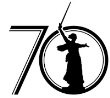 .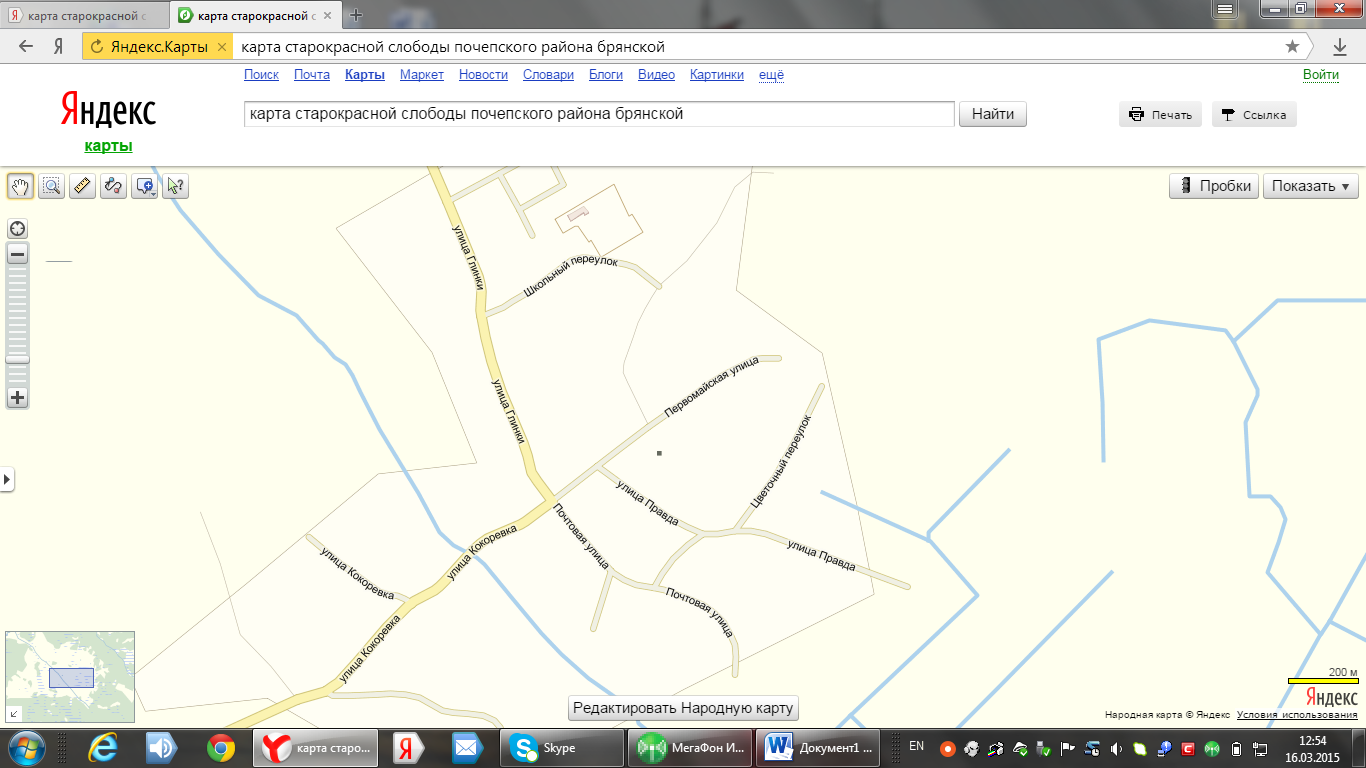 Условные обозначения.  - места нахождения памятников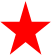 Подготовила : Сынникова В, ученица 7 класса Семецкой СОШРуководитель: Белоножко Л.В, учитель русского языка и литературы